Who’s up?    what’s up …  where and when? Assurance of LearningVolume 1 / Issue 7 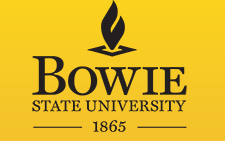 COB AOL Mission is to create a faculty-driven process that can demonstrate that students are achieving the learning goals and outcomes for their designated programs and disciplines. The process is structured to develop, monitor, evaluate and revise the substance and delivery of the programs for continuous improvement. The AOL Vision is to create a culture of assessment among faculty, students and other key stakeholders. what’s up for THE SUMMER?On the University frontFall 2015-Spring 2016 and Fall 2016-Spring 2017 Assessment Reports have been peer-reviewed by the USLAC team and finalists for the awards will be presented in the Fall Faculty Institute.  Continued focus on AACSBFocus remains on maintaining a culture of assessment that includes consistent reporting process and continual improvement structure that includes community impact. Chairs and Coordinators will begin to attend AACSB conferences starting Fall of 2018. Dean Nelson and Dr. Salsi will Maintaining our ACBSP accreditationVolunteers will be presenting on each of the Standards starting August 24, COB Faculty meeting. They will be explaining the content of the standards and asking for faculty feedback. Faculty should come with suggestions for continual improvement. All faculty members are encouraged to attend ACBSP conferences. The absence of measurement tools is a cause of technical order, which results from causes of a higher order. Hidden costs, by their very diffused and dispersed nature, question the professional behavior of all individuals in the enterpriseHenri Savall, 2008. COORDINATORS PRESENT ASSESSMENT ANALYSIS August 24: COB Meeting – Standards Overview beginsAugust 30: BUIS & MSIS Assessment OverviewSeptember 13: Finance & Accounting Assessment OverviewSeptember 27: MBA Assessment OverviewWho’s up for assessment FOR FALL semester?BSBA: Goal 4 (Globalization & Diversity) ECON321 or FINA320MBA: Goal 4 (Strategic Management concepts for solutions to financial  management questions) MGMT640 or MGMT544MBA: Goal 5 (Financial Management concepts for solutions for financial  management questions)   FINA520MSIS: Goal 6 (Global Perspective) INSS630 Have you turned yours in?Coordinators: Are your faculty members aware of the learning outcomes for your discipline? Do they know how to measure if their students are learning the learning goals? Are the rubrics working ok for you? Do you have data to share about the trends? where are we on this cycle of continuous improvement?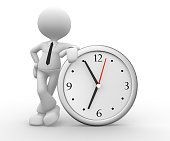 Step 9 is still in progress as we discuss the discipline results and suggestions for continual improvement at the Chairs/Coordinator meetings and the COB Faculty meetings.  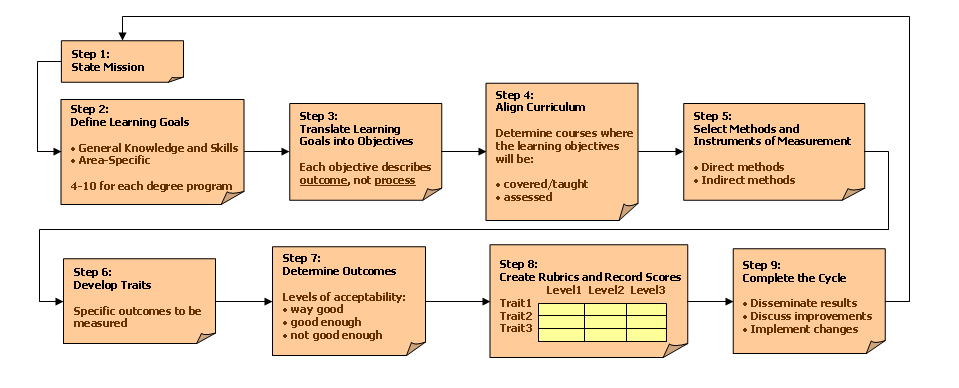 